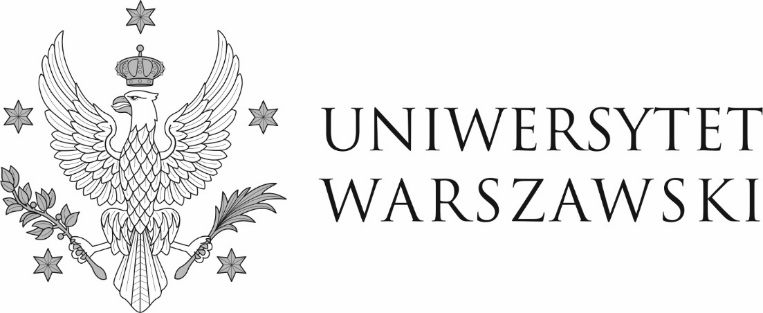 Warszawa, dnia 15.06.2022 r.DZP-361/37/2022/IG/661Do wszystkich zainteresowanychINFORMACJA O WYBORZE NAJKORZYSTNIEJSZEJ OFERTYUniwersytet Warszawski, działając na podstawie art. 253 ust. 2 ustawy
z dnia 11 września 2019 r. - Prawo zamówień publicznych, zwanej dalej „ustawą”, informuje, że w wyniku postępowania prowadzonego w trybie podstawowym nr DZP-361/37/2022 na „Dostawę książek na potrzeby Wydziału Historii UW” za najkorzystniejszą uznał ofertę DolnySlask.com Agencja Internetowa, ul. Bacciarellego 24/10, 51-649 Wrocław.	Uzasadnienie wyboru: Oferta spełnia wszystkie wymagania przedstawione w ustawie i specyfikacji warunków zamówienia oraz uzyskała maksymalną liczbę punktów przyznaną w oparciu o ustalone kryterium oceny ofert i jego wagę – cena – 100% (waga kryterium).W niniejszym postępowaniu oferty złożyło 3 Wykonawców:Punktacja przyznana ofertom w kryterium oceny ofert i łączna punktacja W imieniu ZamawiającegoPełnomocnik Rektora ds. zamówień publicznychmgr Piotr SkuberaNumer ofertyWykonawca121DolnySlask.comAgencja Internetowaul. Bacciarellego 24/1051-649 Wrocław2Księgarnia Iuris PrudentiaPlac M. C. Skłodowskiej 520-031 Lublin3Horyzont s.c.Piotr Sycan, Renata Sycanul. Socjalna 5/293-324 ŁódźNr ofertyLiczba punktów w kryterium „cena”Łączna liczba punktów1100,00 punktów100,00 punktów294,94 punktów94,94 punktów384,27 punktów84,27 punktów